Year 5 Reading 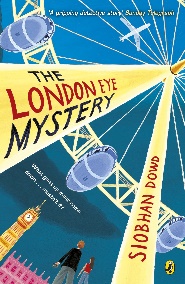 Week 2, Lesson 3LO: To give and explain the meaning of words in context.Activity: Use the story to help match each word from the text to its correct definition.
Success Criteria:Activity 2Write each word in green into a made up sentence. You can challenge yourself further by trying to fit more than one word in green into a sentence.Example: As I ruffle my dog’s ears, I notice an edible chocolate coin underneath the three-seater sofa. ‘Mmm… surely this is no coincidence’ I think to myself.Find each word in green in the text from chapter 2.Read the sentence each word is written in.Use your understanding of the sentence to match each word to its definition.mitre‘The spit of…’AWOLSkivingEdibleRuffleCoincidence Absent without leaveA headdress worn by bishopsTo mess upAccidentEatable Exactly likeNot going to school